Московская духовная академия Кафедра филологииОтделение христианской письменности Профиль Русская духовная словесность 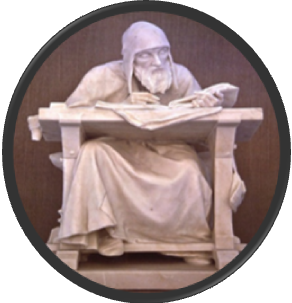 Русская духовная словесностьОсновная цель профиля – подготовить специалиста в области славяно-русской литературно-богословской традиции Православной Церкви.  В соответствии с этой целью профессиональная подготовка слушателей на нашем профиле осуществляется в трех направлениях: 1. Литературно-богословском. Главная задача профиля – познакомить студентов с содержательной стороной памятников славяно-русской церковной литературы. Поэтому целый ряд дисциплин посвящен подробному разбору основных этапов ее развития, а также анализу ее наиболее значимых тем, проблем, идей (богословских, религиозно-философских, нравственных, социальных и т.п.) Предметы, которые выполняют эту задачу, следующие:История русской церковной литературы (XI – XX в.)История и текстология славянской БиблииИсторико-филологический анализ аскетической и богословской славянской литературы (IX - XVII в.)Историко-теоретические основы курса «Агиография и агиология»Гимнография в славяно-русской церковной традиции (IX – XVIII в.) Поэтика богослужебной литературы в славянской традицииЛитургическая и каноническая письменность в славянской традиции (IX – XVIII в.): история, текстология, источниковедениеБогослужебные тексты и сборники частного молитвенного обихода: история, текстология, источниковедениеПомимо этого особое внимание уделяется религиозно-нравственной проблематике произведений русской и зарубежной классики:Религиозная проблематика русской литературы (XVIII – XX в.)Религиозная проблематика зарубежной литературыРецепция христианской традиции в русской и зарубежной литературеНаучно-методологическую базу работы с источниками, их адекватную интерпретацию, обеспечивают такие предметы как: Введение в литературоведениеФилологический анализ текстаИсточниковедение и методика научной деятельностиИстория и методология современного литературоведения (религиозно-философский аспект)2. Лингвистическом. Для того, чтобы научиться работать с текстами традиции на высоко-профессиональном уровне, необходимо быть знакомым не только с содержанием памятников церковной литературы, но и с особенностями их формы, то есть языка. В связи с этим одна из задач отделения – познакомить студентов с основными этапами развития языка церковно-славянской письменности на материале памятников церковно-славянской и древнерусской литературы, начиная с IX по XVIII в. В результате студент должен научиться определять те специфические черты, которые относят данный церковно-славянский текст к тому или иному историческому периоду; уметь его читать, понимать, переводить, издавать; а также, если потребуется, самостоятельно создавать текст на церковно-славянском языке.  Предметы, которые выполняют эту задачу, следующие:История языка церковно-славянской письменности (IX – XVIII в.) История русского литературного языка Славяно-русская палеографияОсновы славяно-русской текстологии Комплексный анализ церковно-славянских текстовСовременный русский язык: фонетика, лексикология, словообразование, морфология, синтаксис Древнегреческий язык 3. Практическом. Поскольку большинство выпускников духовных школ принимают в дальнейшем священный сан, на отделении введен ряд дисциплин, которые, с одной стороны, являются неотъемлемым атрибутом при подготовке специалиста в сфере славяно-русской словесности, с другой – способствуют развитию знаний, умений и навыков, которые будут необходимы будущему пастырю в деле его священнического служения. Это такие курсы как: Практика ораторской речи Аналитика и спичрайтинг (профессиональное написание текстов для публичных выступлений)Основы риторико-критического анализа церковной словесности Литературоведческие методы интерпретации Священного ПисанияВ соответствии с вышеобозначенной целью и задачами на отделении предполагается написание магистерских исследований в следующих областях (список может быть расширен):Славяно-русская церковная литература (произведения отцов Церкви и церковных авторов)  Агиология и агиография История и текстология Славянской БиблииИстория церковно-славянского языкаЛингвистическая история церковнославянского богослуженияЦерковное красноречие Религиозно-нравственная проблематика зарубежной и русской классической литературыТеория литературы (в ее философско-богословском аспекте)Всегда есть возможность сформулировать тему в соответствии со своими научными интересами.  Вступительные испытания на отделение проводятся в виде экзамена по Истории русской литературы и Церковнославянскому языку. Для поступления на профиль Русской духовной словесности написание бакалаврской дипломной работы по тематике профиля не обязательно (но, безусловно, приветствуется). Будем рады видеть в качестве студентов нашего отделения выпускников семинарий, интересующихся церковнославянским языком и его историей, литературно-богословскими памятниками церковно-славянской письменности, религиозной проблематикой мировой и русской классической литературы.    Руководитель профиля: доцент каф. филологии МДА, иерей Дмитрий Барицкий +79263879538 Baricky1981@yandex.ru Профиль дает возможность предварительного прохождения пропедевтического курса.